Communiqué de presseWho's Next Accessories - Le cuir marocain à ParisDu 4 au 7 Septembre 2015 à ParisL’industrie du cuir marocain participera au Salon Who’s Next Accessories à Paris. 2000 marques internationales seront présentes et 55000 visiteurs sont attendus pour ce rendez-vous destiné à tous les acteurs de la mode. Il s’agit de la quatrième participation du Maroc à ce salon, organisée par Maroc Export en collaboration avec la Fédération marocaine des industries du cuir (FEDIC). Le Maroc participera avec des gammes diversifiées telles que celles de la chaussure, du sac et de la maroquinerie, des bijoux et des ceintures.500 000 Euros, est le total des commandes réalisées par les entreprises marocaines lors de la première session du salon Who’s Next en janvier 2015, totalisant ainsi 220 contacts soit une moyenne de 27 contacts par exposant.La différenciation et la montée en gamme, la cotraitance et le produit fini à plus forte valeur ajoutée, l'innovation et la créativité, la réactivité et le service, constituent les défis de développement du secteur du cuir marocain.  En outre, le Maroc doit profiter des opportunités du marché français qui est classé premier consommateur européen de chaussures, dans la mesure  où la France importe quelques 80 millions de paires par an en provenance  d’Italie, d’Espagne, d’Allemagne, du Royaume Uni et de Belgique. Les exportations du secteur du textile et du cuir ont connu une hausse en 2014, mais au niveau des emplois, 32.000 postes ont été perdus l’année dernière, selon le Haut-commissariat au Plan. En 2014, la valeur ajoutée des industries du textile et du cuir s’est améliorée de 1,2%, en variation annuelle, après avoir régressée de 2,7% en 2013. Cette reprise aurait été, principalement, portée par le redressement de la production des unités de l’habillement et du textile, notamment les vêtements, les tapis, les articles à maille et de voyage.Les exportations des vêtements confectionnés et des chaussures ont progressé de 5,3% et 3% en 2014, profitant du raffermissement des importations de l’Espagne et des Etats-Unis, ces performances avaient porté la contribution des ventes extérieures de la branche du textile et cuir à 16,7% du total exporté en 2014, contre une part moyenne de 17,6% au cours des quatre dernières années et de 23,4% entre 2007 et 2010.Le Maroc a toujours était un partenaire stratégique de la France, il en est de même pour la France, qui était pour de nombreuses années le premier partenaire commercial du Royaume (premier fournisseur et premier client). En 2014, la France est devenue le deuxième partenaire commercial du Maroc. Maroc Export organise régulièrement des actions promotionnelles en France, à travers la participation à des salons tels que, le salon PV Manufacturing du textile, le salon Equip auto de l’automobile, le salon Midest salon de la sous-traitance des IMME ainsi qu’à travers des missions BtoB dans les secteurs des TIC et Offshoring, Automobile et Cuir.  Royaume du MarocCentre Marocain de Promotion des Exportations Direction Communication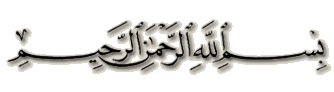 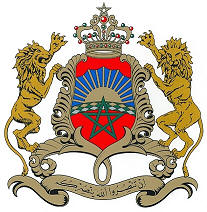 المـملكة المـغربيـةالمركز المغربي لإنعاش الصادراتمديرية التواصل